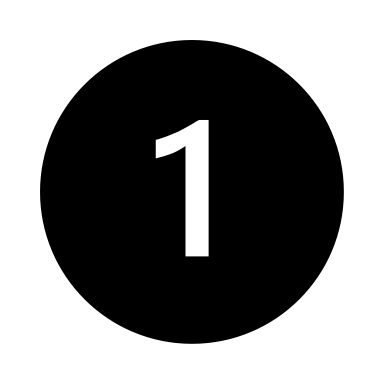 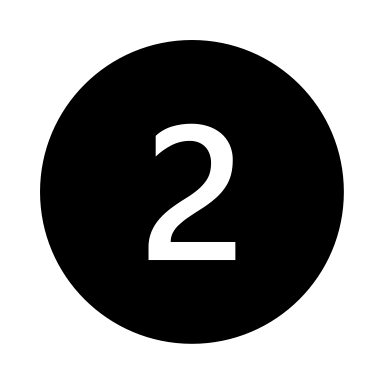 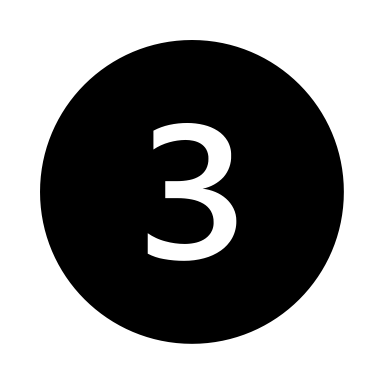 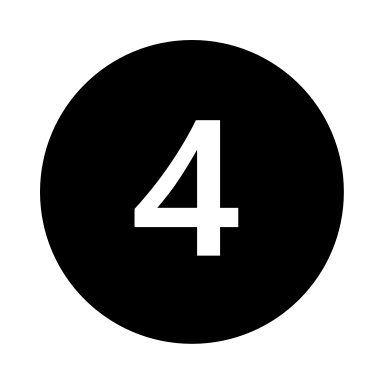 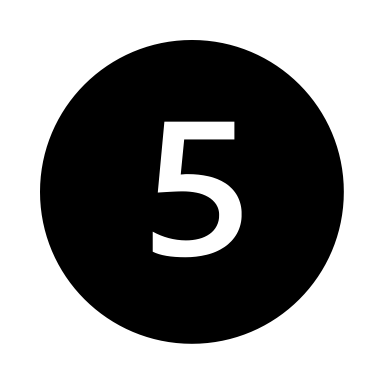 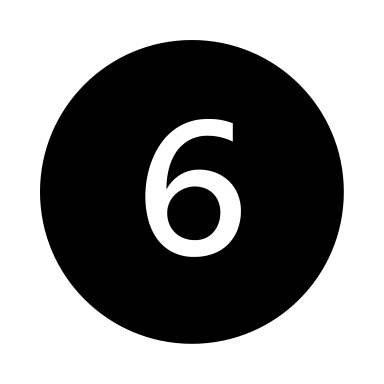 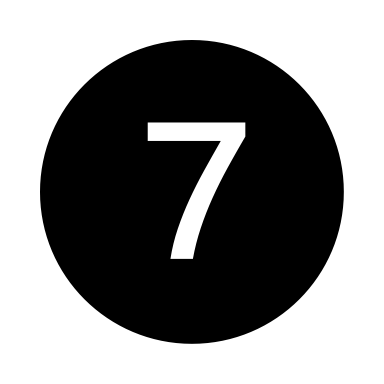 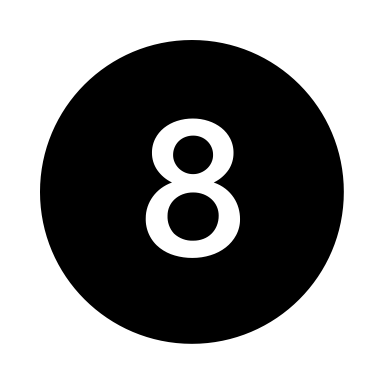 Episode:Creation: A Good World BeginsMoral Freedom Misused: Brokenness BeginsA People of PromiseKings, Poets and ProphetsGod Came – In PersonGod Faced the Worst for Us – and TriumphedA People of Mission Re-Creation: God’s Good World RestoredKey Characters:GodAdamEveGodAdamEveCainAbelNoahAbrahamIsaacJacobJosephMosesSamuelSaulDavidSolomonRuthNaomiEstherRahabEzekielDaniel Isaiah JeremiahAmosMalachiJesusMaryJosephDisciples (12+)Many othersCaiaphasPilateDisciplesMary MagdalenePeterJohnDisciplesHoly SpiritPeterPaulOther NT writersGodChristian CommunityKey Ideas:“Good”Image of GodPurposeParadiseFreedomRebellionShameBlameExpelledProtectedPromise of RestorationBlessingSacrificial System – WorshipLawPromise LandWarningStruggleFaithfulnessHopeIncarnationMiraclesTeachingsParablesPrayersArrestTrialCrucifixionDeathResurrectionAbundant LifeKingdomWitnessPentecostChurchMissionary MovementsWaitPresenceParadise RestoredHope RealizedKey Scriptures:Gen 1:10, 12, 18, 21, 25Gen 1:26-27Gen 1:28-31Gen 2:15Gen 3:1-13Gen 3: 23-25Gen 4:8Gen 6:11-12Gen 11Gen 12:1-3Gen 32, 33Exodus 3Exodus 20Exodus 36I Samuel 9:21-25, 10:6-16Amos 8-9Malachi 3:1Phil 2:1-11John 1:1-14Mark 2, 5Matthew 5-7Matthew 6Luke 4:14-21Matthew 26-28Mark 14-16Luke 22-24John 18-20Acts 1:8Acts 2:1-41Acts 2:42-47Acts 4:32-35Acts 8Acts 9Revelation 21:1-8Revelation 22:1-6